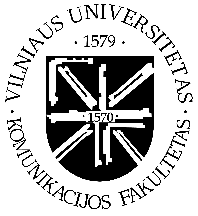 VILNIAUS UNIVERSITETOKOMUNIKACIJOS FAKULTETO DEKANASĮSAKYMASDĖL VILNIAUS UNIVERSITETO KOMUNIKACIJOS FAKULTETORAŠTO DARBŲ RENGIMO TERMINŲ NUSTATYMO      Siekdamas užtikrinti sklandų studijų programų įgyvendinimą:n u s t a t a u, kad:1.1. VU Komunikacijos fakultete rengiamų bakalauro studijų rašto darbų temos turi būti patvirtintos studijų programų komitetų (toliau – SPK) posėdžiuose ir paskelbtos Universiteto studijų informacinėje sistemoje (toliau – Sistema) ne vėliau kaip:1.1.1. iki rugpjūčio 31 d. bakalauro studijų kursiniams darbams; bakalauro studijų bakalauro baigiamiesiems darbams.1.2. Bakalauro studijų rašto darbo temą kiekvienas studentas renkasi Sistemoje:1.2.1. iki spalio 1 d. rudens ir pavasario semestre rengiamiems bakalauro studijų kursiniams darbams; bakalauro studijų baigiamiesiems bakalauro darbams1.3. magistrantūros studijų rašto darbo temą kiekvienas studentas suderina su moksliniu vadovu, teikia atitinkamą prašymą VU Komunikacijos fakulteto Studijų skyriui (toliau – Studijų skyrius), kuris jį perduoda atitinkamo SPK tvirtinimui:1.3.1. iki spalio 1 d. rudens semestre rengiamiems mokslo tiriamiesiems ir magistro baigiamiesiems darbams;1.3.2. iki kovo 1 d. pavasario semestre rengiamiems mokslo tiriamiesiems ir magistro baigiamiesiems darbams.1.4. Sistemoje patvirtintos temos įrašomos per dvi savaites.1.5. Pavasario semestre atnaujinę studijas (po braukimo) ar grįžę po akademinių atostogų/studijų sustabdymo studentai Studijų skyriui teikia prašymus, suderintus su moksliniais vadovais (toliau – Vadovai):1.5.1. iki vasario 20 d. pavasario semestre rengiamiems bakalauro studijų kursiniams ir bakalauro baigiamiesiems darbams; magistrantūros studijų pavasario semestrą ginamiems magistro baigiamiesiems darbams.1.6. VU Komunikacijos fakultete rengiamų rašto darbų temos ir Vadovai tvirtinami Komunikacijos fakulteto dekano įsakymu:1.6.1. kursiniams ir mokslo tiriamiesiems darbams, likus ne mažiau kaip 2 savaitėms iki darbų įkėlimo į Sistemą;1.6.2. baigiamiesiems bakalauro ir magistro darbams, likus ne mažiau kaip 6 savaitėms iki atitinkamos studijų programos arba baigiamųjų darbų gynimo pradžios.1.7. VU Komunikacijos fakultete rašto darbų temos gali būti tikslinamos:1.7.1. kursinio ir mokslo tiriamojo darbo tema tikslinama iki kovo 15 d.;1.7.2. pavasario semestre ginamo bakalauro ir magistro baigiamojo darbo tema tikslinama iki kovo 15 d.;1.7.3. rudens semestre rengiamo mokslo tiriamojo darbo ir rudens semestre ginamo magistro baigiamojo darbo tema tikslinama iki spalio 10 d.1.8. Studentas turi:1.8.1. įkelti kursinį darbą ir mokslo tiriamąjį darbą į Sistemą ne vėliau kaip iki sausio 2 d. rudens semestre ir iki birželio 1 d. pavasario semestre;1.8.2. įkelti bakalauro ir magistro baigiamąjį darbą į Sistemą ne vėliau kaip likus 1 mėnesiui iki atitinkamos studijų programos baigiamųjų darbų gynimo komisijos pirmojo posėdžio dienos.